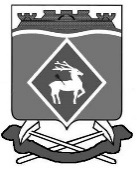 РОССИЙСКАЯ  ФЕДЕРАЦИЯРОСТОВСКАЯ ОБЛАСТЬМУНИЦИПАЛЬНОЕ ОБРАЗОВАНИЕ «ЛИТВИНОВСКОЕ СЕЛЬСКОЕ ПОСЕЛЕНИЕ»АДМИНИСТРАЦИЯ ЛИТВИНОВСКОГО СЕЛЬСКОГО ПОСЕЛЕНИЯ РАСПОРЯЖЕНИЕ 	20 октября 2023 года	№ 51	с. ЛитвиновкаО создании комиссии по списанию  начисленных   сумм  неустоек (штрафов, пеней) администрации Литвиновского сельского поселения и утверждения ее состава         В целях реализации Федерального закона № 44-ФЗ от 04.05.2013 «О контрактной системе в сфере закупок товаров (работ, услуг) для государственных и муниципальных нужд», постановления Правительства Российской Федерации от 04.07.2018 № 783 «О списании начисленных поставщику (подрядчику, исполнителю), но не списанных заказчиком сумм неустоек (штрафов, пеней) в связи с неисполнением или ненадлежащим исполнением обязательств, предусмотренных контрактом»:1. Утвердить положение о комиссии по списанию начисленных сумм неустоек (штрафов, пеней) администрации Литвиновского сельского поселения (Приложение 1).         2. Создать комиссию по списанию начисленных сумм неустоек (штрафов, пеней) администрации Литвиновского сельского поселения и утвердить ее состав (Приложение 2.)         3. Распоряжение вступает в силу с момента его подписания и подлежит размещению на официальном сайте Администрации Литвиновского сельского поселения.         4. Контроль за исполнением распоряжения оставляю за собой.       Глава администрации Литвиновского сельского поселения                                                                 И.Н. ГерасименкоПриложение № 1к распоряжению администрации Литвиновского сельского поселения от 20.10.2023 года № 51ПОЛОЖЕНИЕо создании комиссии по списанию начисленных сумм неустоек (штрафов, пеней)администрации Литвиновского сельского поселения1. Общие положения1.1. Настоящее Положение разработано в целях реализации администрацией Литвиновского сельского поселения (далее – администрация) постановления Правительства Российской Федерации от 04.07.2018 № 783 «О списании начисленных поставщику (подрядчику, исполнителю), но не списанных заказчиком сумм неустоек (штрафов, пеней) в связи с неисполнением или ненадлежащим исполнением обязательств, предусмотренных контрактом».Настоящее Положение устанавливает состав и порядок работы комиссии по списанию сумм неустоек (штрафов, пеней), начисленных поставщику (подрядчику, исполнителю), но не списанных заказчиком в связи с неисполнением или ненадлежащим исполнением обязательств, предусмотренных контрактом, заключенным в соответствии с Федеральным законом от 5 апреля 2013 г. N 44-ФЗ «О контрактной системе в сфере закупок товаров, работ, услуг для обеспечения государственных и муниципальных нужд» (далее - Закон № 44-ФЗ)2. Создание и организация деятельности комиссии по списанию начисленных сумм неустоек (штрафов, пеней)В целях подготовки и принятия решений о списании начисленных сумм неустоек (штрафов, пеней) создается комиссия по списанию начисленных сумм неустоек (штрафов, пеней) (далее - Комиссия).В состав Комиссии входят работники администрации, ответственные за ведение бюджетного учета, осуществление закупок, а также иные работники.2.3.	Председатель Комиссии осуществляет общее руководство деятельностью
Комиссии, обеспечивает коллегиальность в обсуждении спорных вопросов, распределяет
обязанности и дает поручения членам Комиссии, обязательные для исполнения, несет
ответственность за соблюдение требований настоящего Положения, выполнение
возложенных на Комиссию задач, выполняет иные обязанности в соответствии с
настоящим Положением.2.4.	Комиссия осуществляет следующие полномочия:а)	рассматривает документы, необходимые для принятия решения о списании
начисленных сумм неустоек (штрафов, пеней)б)	в случае необходимости истребует дополнительные документы или информацию
для принятия Комиссией соответствующего решения;в)	готовит предложения о возможности (невозможности) принятия решения о
списании начисленных сумм неустоек (штрафов, пеней).2.5.	Комиссия для решения возложенных на нее задач вправе:а)	направлять запросы о представлении необходимых Комиссии документов или
информации для принятия ею соответствующего решения;б)	привлекать для принятия Комиссией соответствующего решения необходимых
специалистов и/или организации;в)	при выявлении фактов, свидетельствующих о возможных нарушениях
законодательства, информировать главу администрации;г)	предпринимать иные действия, необходимые для решения возложенных на
Комиссию задач.2.6.	Срок рассмотрения Комиссией представленных документов не должен превышать
5 рабочих дней.Решения Комиссии принимаются большинством голосов членов Комиссии, присутствующих на заседании, и оформляются протоколом.На основании решения Комиссии издается распорядительный нормативно-правовой акт администрации о списании начисленных сумм неустоек (штрафов, пеней).3. Организация списания начисленных сумм неустоек (штрафов, пеней)3.1.	Ведущий специалист по бухгалтерскому учету администрации направляет копии требований (претензий) об уплате неустоек (штрафов, пеней), предъявленных поставщикам (подрядчикам, исполнителям) в связи с просрочкой исполнения обязательств, предусмотренных контрактами, а также в иных случаях неисполнения или ненадлежащего исполнения обязательств по контрактам.Ведущий специалист по бухгалтерскому учету администрации в целях списания начисленных сумм неустоек (штрафов, пеней) обеспечивает сверку с поставщиком (подрядчиком, исполнителем) неуплаченных сумм неустоек (штрафов, пеней) и подписание соответствующего акта сверки расчетов.Списание начисленных сумм неустоек (штрафов, пеней) осуществляется на основании
учетных	данных,	имеющих	документальное	подтверждение,	предоставленныхпоставщиком (подрядчиком, исполнителем).3.2.	При наличии документа о подтвержденных сторонами контракта расчетах по
начисленным и неуплаченным суммам неустоек (штрафов, пеней) основанием для
принятия решения о списании неуплаченных сумм неустоек (штрафов, пеней) является:исполнение	поставщиком	(подрядчиком,	исполнителем)	обязательств	(заисключением гарантийных обязательств) по контракту в полном объеме, подтвержденное актом приемки или иным документом;3.3.	В случае если поставщик (подрядчик, исполнитель) не подтвердил наличие
неуплаченной суммы неустойки (штрафа, пени), принятие решения о ее списании не
допускается.3.4.	Ведущий специалист по бухгалтерскому учету администрации подготавливает и направляет   в   Комиссию   сведения  о   подлежащих  списанию   суммах  неустоек   (штрафов,пеней), а также документы, необходимые для принятия решения о списании начисленных сумм неустоек (штрафов, пеней), в том числе:а)	копию контракта, заверенную надлежащим образом;б)	дополнительное соглашение к контракту (при наличии);в)	документы,	подтверждающие	исполнение	поставщиком	(подрядчиком,
исполнителем) обязательств (за исключением гарантийных обязательств) по контракту в
полном объеме (акты о приемке товара, акты приемки выполненных работ (оказанных
услуг));г)	копию вступившего в законную силу решения суда, установившего факт
выполнения поставщиком (подрядчиком, исполнителем) обязательств по контракту в
полном объеме (при наличии);д)	копию предъявленного поставщику (подрядчику, исполнителю) требования
(претензии) об уплате неустойки (штрафа, пени) в связи с просрочкой исполнения
обязательств, предусмотренных контрактом, а также в иных случаях неисполнения или
ненадлежащего исполнения обязательств по контракту;Ведущий специалист по бухгалтерскому учету администрации подготавливает и направляет в Комиссию документ о подтвержденных сторонами контракта расчетах по начисленным и неуплаченным суммам неустоек (штрафов, пеней) (акт сверки расчетов);Решение комиссии оформляется протоколом.Комиссия после рассмотрения поступивших документов готовит и представляет главе администрации предложения о списании начисленных сумм неустоек (штрафов, пеней).На основании протокола Комиссии подготавливается проект распоряжения о списании сумм неустоек (штрафов, пеней) (приложение 1 к настоящему Положению).В течение 5 рабочих дней со дня издания распоряжения о списании сумм неустоек (штрафов, пеней) главный бухгалтер:а)	направляет поставщику (подрядчику, исполнителю)
уведомление о списании начисленных и неуплаченных сумм неустоек (штрафов, пеней) с
указанием их размера (по форме, утвержденной постановлением Правительства
Российской Федерации от 4 июля 2018 г. № 783 «О списании начисленных поставщику
(подрядчику, исполнителю), но не списанных заказчиком сумм неустоек (штрафов, пеней)
в связи с неисполнением или ненадлежащим исполнением обязательств, предусмотренных
контрактом»);б)	осуществляет списание начисленных и неуплаченных сумм неустоек (штрафов, пеней) с бюджетного учета.Приложение 1к Положению о создании комиссиипо списанию начисленных суммнеустоек (штрафов, пеней)администрации Литвиновского сельского поселения к распоряжению администрации Литвиновского сельского поселения         от 20.10.2023 г.	 N 51	РОССИЙСКАЯ  ФЕДЕРАЦИЯРОСТОВСКАЯ ОБЛАСТЬМУНИЦИПАЛЬНОЕ ОБРАЗОВАНИЕ «ЛИТВИНОВСКОЕ СЕЛЬСКОЕ ПОСЕЛЕНИЕ»АДМИНИСТРАЦИЯ ЛИТВИНОВСКОГО СЕЛЬСКОГО ПОСЕЛЕНИЯ РАСПОРЯЖЕНИЕ 	___ ____ 20__ года	№ 	с. ЛитвиновкаО списании начисленной суммы неустойки (штрафа, пени)В   соответствии   с   Федеральным   законом   от       5       апреля    2013   г.    №   44-ФЗ   «О
контрактной   системе      в      сфере      закупок      товаров,      работ,   услуг	для	обеспечениягосударственных и муниципальных нужд», постановления Правительства Российской Федерации от 4 июля 2018 г. № 783 «О списании начисленных поставщику (подрядчику, исполнителю), но не списанных заказчиком сумм неустоек (штрафов, пеней) в связи с неисполнением или ненадлежащим исполнением обязательств, предусмотренных контрактом» и протоколом Комиссии администрации Литвиновского сельского поселения  по   списанию   начисленных сумм неустоек (штрафов, пеней) от __ __ ___ г. №____:1.	Ведущему специалисту по бухгалтерскому учету администрации отразить в  бюджетном учете начисленную  (указывается      наименование      поставщика   (подрядчика, исполнителя) сумму неустойки (штрафа, пени) в размере 	 рублей за просрочку, неисполнение (ненадлежащее исполнение) обязательств по муниципальному контракту от "__" 	 20__ г. N 	 "....".  Основание - постановление Правительства Российской Федерации от 4 июля 2018 г. N 783 " О списании начисленных поставщику (подрядчику, исполнителю), но не списанных заказчиком сумм неустоек (штрафов, пеней) в связи с неисполнением или ненадлежащим исполнением обязательств, предусмотренных контрактом».Списать     сумму     неустойки     (штрафа,     пени),     указанную     в     пункте     1 настоящего распоряжения.Отделу планирования и финансирования администрации   снять   с   бюджетного   учета сумму     неустойки     (штрафа,     пени),     указанную   в   пункте   1   настоящего распоряжения.       Глава администрации Литвиновского сельского поселения                                                                 И.Н. ГерасименкоПриложение № 2к распоряжению администрации Литвиновского сельского поселения от 20.10.2023 года № 51СОСТАВ КОМИССИИпо списанию начисленных сумм неустоек (штрафов, пеней)     администрацииЛитвиновского сельского поселения и утверждения ее составаПредседатель комиссии:Герасименко И.Н.      - глава администрации Литвиновского сельского поселения  Члены комиссии:Голотвина С.В.              – заведующий сектора (заместитель председателя комиссии)                             Леонова Л.И.                 – ведущий специалист по бухгалтерскому учету (член комиссии)Якшева О.А.                  -  ведущий специалист (секретарь комиссии)